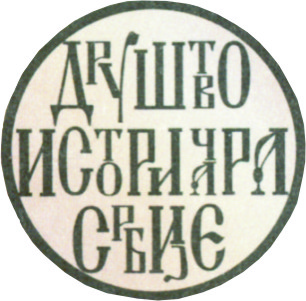 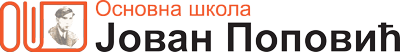 ……………………......ДРЖАВНО ТАКМИЧЕЊЕ ИЗ ИСТОРИЈЕ УЧЕНИКАОСНОВНИХ ШКОЛА Датум одржавања:  НЕДЕЉА, 15 мај 2022. годинеДомаћин: Основна школа, Јован Поповић, Раваничка 2. НОВИ САДWeb:   https://www.jovanpopovic.edu.rs/Тел: 021/450-656ПРОГРАМ И САТНИЦА ТАКМИЧЕЊАСВИ УЧЕНИЦИ КОЈИ СЕ ТАКМИЧЕ СА СОБОМ МОРАЈУ ИМАТИ ЂАЧКУ КЊИЖИЦУ СА СЛИКОМ КОЈА ЈЕ ОВЕРЕНАПОКРОВИТЕЉ ТАКМИЧЕЊА „ПРОМЕТЕЈ“ НОВИ САДВРЕМЕАКТИВНОСТИ8:00 ДО 10:00РЕГИСТРАЦИЈА ТАКМИЧАРА10:00 ДО 10:30СВЕЧАНО ОТВАРАЊЕ10:30 ДО 10:50РАСПОРЕЂИВАЊЕ ТАКМИЧАРА ПО УЧИОНИЦАМА11:00 ДО 12:00ИЗРАДА ТЕСТА12:00 ДО 12:30РАЗВРСТАВАЊЕ ТЕСТОВА И ФОРМИРАЊЕ КОМИСИЈА ЗА ПРЕГЛЕДАЊЕ 12:30 ДО 14:00ПРЕГЛЕДАЊЕ ТЕСТОВА. / СЛОБОДНО ВРЕМЕ ЗА РАЗГЛЕДАЊЕ ГРАДА14:00 ДО 15:00УНОС ПОДАТАКА И ПРЕЛИМИНАРНИ РЕЗУЛТАТИ15:00 ДО 15:45ПОДНОШЕЊЕ ПРИГОВОРА 15:45 ДО 16:00РЕШАВАЊЕ ПРИГОВОРА16:30ОБЈАВЉИВАЊЕ КОНАЧНИХ РЕЗУЛТАТА17:00СВЕЧАНА ДОДЕЛА ДИПЛОМА И НАГРАДА